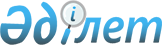 О преобразовании Кустанайского юридического колледжа Министерства внутренних дел Республики Казахстан в Кустанайскую высшую школу Министерства внутренних дел Республики Казахстан
					
			Утративший силу
			
			
		
					Постановление Правительства Республики Казахстан от 8 апреля 1996 г. N 396. Утратило силу - постановлением Правительства РК от 20 апреля 1998 г. N 348 ~P980348.



          В целях реализации требований Программы правовой реформы по
подготовке юридических кадров высшей квалификации для органов
внутренних дел Правительство Республики Казахстан ПОСТАНОВЛЯЕТ:




          1. Преобразовать Кустанайский юридический колледж Министерства
внутренних дел Республики Казахстан в Кустанайскую высшую школу
Министерства внутренних дел Республики Казахстан по подготовке
начальствующего состава органов внутренних дел с высшим образованием
по специальности "Правоведение" с ежегодным с сентября 1996 года
приемом 250 человек.




          2. Организацию Кустанайской высшей школы Министерства внутренних
дел Республики Казахстан осуществить в пределах штатной численности
постоянного и переменного составов Кустанайского юридического колледжа
и учебных заведений Министерства внутренних дел Республики Казахстан,
а также численности и бюджетных ассигнований, выделенных Министерству
внутренних дел Республики Казахстан на 1996 год.




          3. Министерству внутренних дел Республики Казахстан:




          укомплектовать Кустанайскую высшую школу Министерства
внутренних дел квалифицированными кадрами руководящего и
профессорско-преподавательского состава;




          обеспечить качественное и своевременное комплектование переменным
составом.




          4. Министерству финансов Республики Казахстан, начиная с 1997
года, предусмотреть в республиканском бюджете необходимые ассигнования
на содержание и укрепление материально-технической базы указанного
учебного заведения, исходя из норм среднего специального учебного
заведения.




          5. Акиму Кустанайской области оказать содействие Кустанайской
высшей школе Министерства внутренних дел Республики Казахстан в
выделении жилья для профессорско-преподавательского состава.





  Премьер-Министр
Республики Казахстан


					© 2012. РГП на ПХВ «Институт законодательства и правовой информации Республики Казахстан» Министерства юстиции Республики Казахстан
				